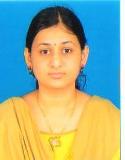 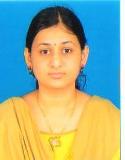 ASWATHYASWATHY.330487@2freemail.com DUBAI, UAEOBJECTIVE:Seeking a challenging career that utilizes my skills in my area of competence and enriches my knowledge, and gives me a chance to be part of a team that contributes towards the growth of the organization, thereby yielding the twin benefits of job satisfaction and professional growth.EDUCATIONAL QUALIFICATION:   SAP FICO in July 2016 from Satori Technologies & Solutions (P) Ltd in July 2016. EXPERIENCE:From Aug 2013 – Aug  2016Designation: Project AssociateOrganization: Department of Ocean Engineering,Indian Institute of Technology, Madras (IIT Madras)RESPONSIBILITIES:Office management and administration supportOversee various office and management functions including purchasing, preparation of purchase order, coordinating with suppliers and vendors.Expenditure/Invoice managementRoute purchase and invoice documents to appropriate recipients.Organizing meetings/presentationsClient communication for current projectsLiason between employees, owner and clients by promoting open communication.Filed completed documents and retrieve information as needed. Responsible for maintaining the records of office inventory, handling petty cash and keeping the record of expenses.Budget estimation for upcoming projects.Administer all aspects of general office coordination.PROJECT WORK:A Research Project on the topic Organization Culture as part of my M.COM degree. The main objective of this study was to understand the type of culture   prevailing in a small and large company and its impact on role played by an employee. The secondary objectives of the research was to understand the importance of organizational culture, to know the factors influencing culture to study the relationships between culture and role perceptions of the employees.ACHIEVEMENTSSecured General Proficiency during the year 2006-2007.School Second Topper in Arts Stream in HSC Examination during the year 2007-2008.Merit Holder in Accounting Wizard 2008 conducted by RR academy. PERSONAL PROFILEDate of Birth        : 16.02.1991 Nationality		: IndianMother Tongue	: Malayalam Languages known:Malayalam,English,TamilVISA STATUSVisit Visa(To be converted to husband Visa)DECLARATIONI hereby affirm that the above information given by me is true to the best of my knowledge and belief.CourseInstitutionPercentage of     marksYear M.COMStella Marris, Chennai74.8%April 2013B.COM (Corporate Secretaryship)Ethiraj College for Women, Chennai81.4%April 2011Diploma in Office Automation(MS Office,Tally)Apollo Computer Education LtdA gradeAugust 2013